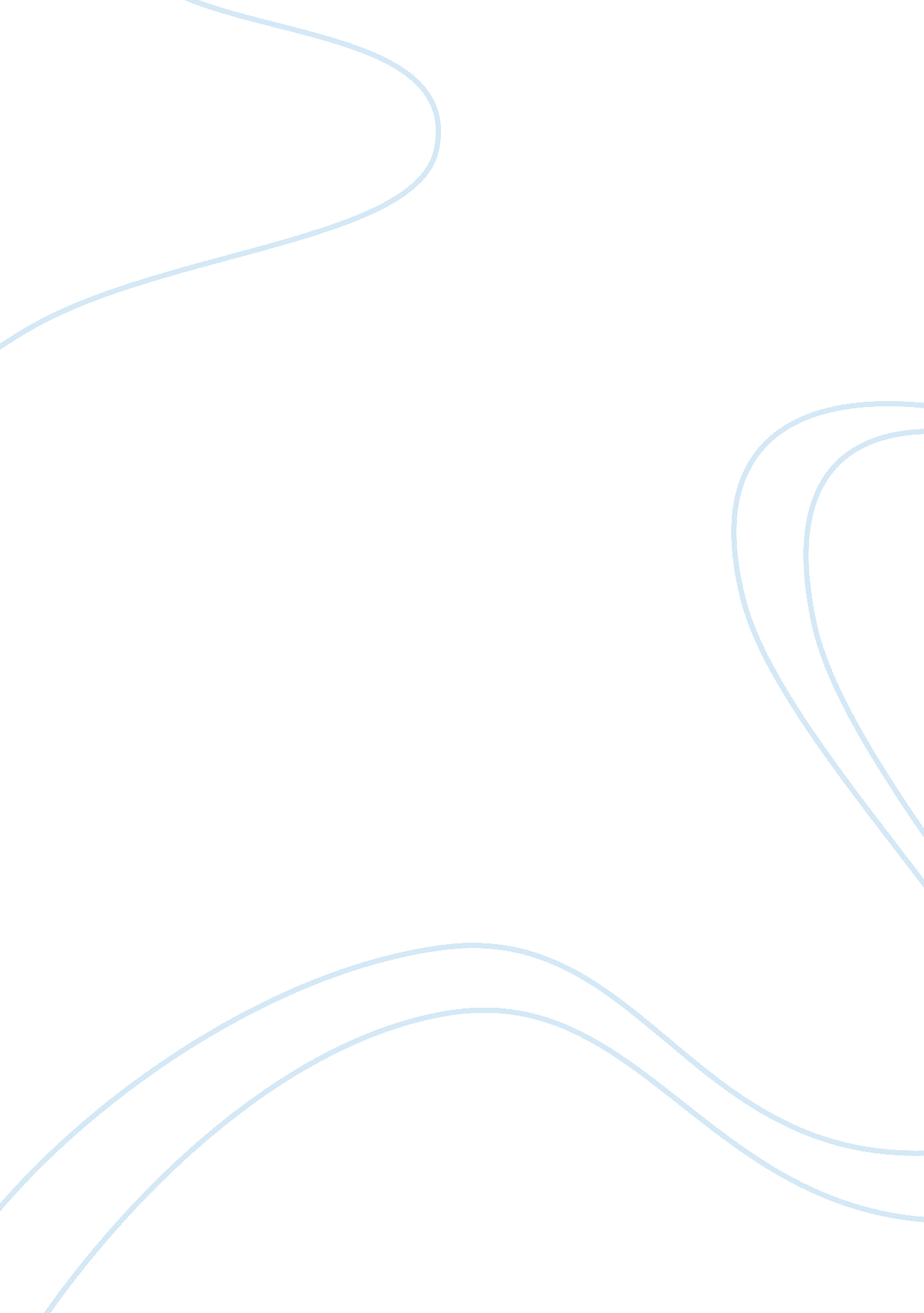 Informative writing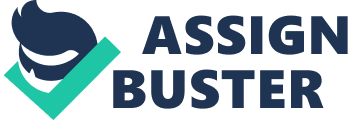 Informative Writing Anirudh Ahuja 9G Pathways World School Topic: Animal Experimentation More than 100 million animals are poisoned, burned, crippled and abused in other ways in U. S labs each year. None of the experiments which are performed are illegal, no matter how cruel it is. Even when alternatives besides animals are available, the law doesn’t require that they should be used. 92 percent of animals of experimental drugs that are safe and effective in animals fail in human trials because they don’t work or are too dangerous. Most of the animals used in animal research include dogs, cats, sheep, hamsters, guinea pigs, and primates. 1. 5 million animals were used according to research in 2002. 1. 4 million mammals besides rats and mice were used in research, since mice and rats make up 90 percent of animals in lab, we can guess about 14 million mice were used in the research of 2002. 1. 4 million Animals counted by the United States Department of Agriculture (USDA) were not involved in experiments which involved pain. Animals that were used in the research of 2002 were used in the research which was painful, distressful, or both. Most of these animals were given something which helped them take away the pain or something which helped them get over the pain quickly. More than 1 Million animals were made to feel the pain because they were not given anything to reduce the pain and suffering which they had to indorse! The main problem is that countless animals are experimented on and then killed after their use, because the results are too dangerous for use… There are also very good benefits from experimentation. The controlling benefit is that animal testing aids researchers in finding treatments and drugs. This assists in improving health and medicines. Many medical treatments have been successful due to animal testing. Examples are cancer and HIV drugs, insulin, antibiotics, vaccines and many more. It is unfortunate due to the fact that many animals die in vain. This is because some animals received tests for substances which did not get approval for consumption or use and never will. One major issue of animal testing is that it involves pain, suffering and discomfort under some circumstances. An example is that in California a monkey which was bred in a university had been experimented on. His eyelids sewn shut and had a device placed on his head. It was done for the satisfaction of a sight deprivation experiment. Many monkeys undergo this pain such as Britches, the baby macaque monkey who was born in 1985 in a breeding colony. He was removed from his mother at birth and had his eyes sewn shut as part of a three year maternal and sight deprivation experiment, and was done to 24 infant monkeys. Britches was removed from the laboratory, along with more than 1000 animals. It happened when he was 5 weeks old during a raid on April 20th, 1985 by Animal Liberation Front (ALF). The ALF made a video of their raid and of Britches’ condition when they found him. As a result of the publicity since the release of the video by People for the Ethical Treatment of Animals (PETA) the university had stopped allowing baby monkey’s eyes to be sewn shut. There have also been many protests against animal testing. Animal testing has had a long history. They have been there nearly since the 1960’s, but have decreased past these several years. The reason is that many of the more aggressive protesters have been arrested from which many of them were put behind bars, and the others on probation. Some groups have made beliefs which are against animal experimentation. PETA (People for the Ethical Treatment of Animals) believes that animal suffering is equivalent to human suffering. This means that a rat is no different than a person. PETA quotes “ Animals are not ours to eat, wear, experiment on, use for entertainment, or abuse in any way". PETA is the largest animal rights association in the world, with more than 3 million members and supporters. What PETA does is that it focuses on 4 major areas in which animals are abused: Factory farms, in clothing trade, in laboratories, and in the entertainment industry. PETA works through public education, cruelty investigations, research, animal rescue, legislation, special events, celebrity involvement, and protest campaigns. I believe animals should not be treated like they are currently in the era of human domestication because they have equal rights as us. We have to remember that we are not the only species on this planet and that we shouldn’t take the other species for granted because then the extinction of these animals will ruin the food chain. This will eventually come to haunt us in the coming future if we continue with what we are doing to the ecosystem. 